Klasa I 4 maja Temat 1 dnia: Tajemniczy świat teatru                          W PRZYSZŁYM TYGODNIU BĘDZIEMY         PRZERABIAC LEKTURĘ „PIES, KTÓRY JEŹDZIŁ KOLEJĄ”Edukacja polonistycznaZadania do wykonania:Podręcznik str 56-57. Odpowiedz rodzicom na pytania do tekstu 1-6. Odpowiedź na pytanie 6 nagraj i je wyślij pani. Doskonal technikę czytania. Przepisz do zeszytu: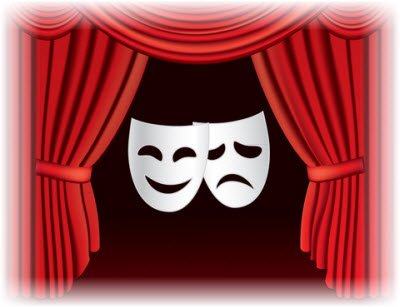 Teatr:Nastrój – magiczny, tajemniczy, podniosły.Aktorzy – kukiełki, żywy aktor, lalki, pacynki, marionetki.Rodzaje – jarmarczny, kukiełkowy, żywego aktora, balet, cieni.Pojęcia- kulisy, kurtyna, maski, światła, antrakt, muzyka, rekwizyty, dekoracje, scena, publiczność, widownia, widowisko, występ, przedstawienie, spektakl, sztuka, gra.Pracują w Teatrze – reżyser, sufler, scenograf, charakteryzator, kostiumolog.https://www.youtube.com/watch?v=TkBHN9TYP-0  Obejrz film.https://www.youtube.com/watch?v=EhWav58Ihc8https://www.youtube.com/watch?v=DfvdiINdsKUhttps://www.youtube.com/watch?v=IPTkvonTH14https://www.youtube.com/watch?v=-kKVBOWkmm0https://www.youtube.com/watch?v=TDWDr-SWafEhttps://www.youtube.com/watch?v=quwluVRWkUkPokoloruj załącznik teatr.Wykonaj ćwiczenia mimiczne:-szybkie ruchy języka między kącikami ust, kląskanie językiem, energiczne cmokanie i parskanie, naprzemienne wciąganie i nadymanie policzków, kilka głębokich wdechów i wydechów, melodyjne i staranne (zwracamy uwagę na otwieranie ust) wypowiadanie samogłosek a-i-u-y-e-o, wyraziste wypowiadanie spółgłosek p, t,k, cz (wolno i szybko).W ćwiczeniach wykonaj zadania na str. 56-57.Edukacja przyrodniczaZadania do wykonania:Przeanalizuj w podręczniku str. 52-53. Postaraj się w miarę możliwości odpowiedzieć na pytania zawarte w podręczniku. Załącznik mapa Polski, zabytkiKołobrzeg – Latarnia MorskaMalbork – Zamek krzyżackiBiałystok – Pałac BranickichPoznań – Zamek CesarskiŁódź – brama do Fabryki Izraela PoznańskiegoWarszawa – Kolumna ZygmuntaLublin – Zamek KrólewskiKarpacz – Świątynia WangKielce – Pałac Biskupów KrakowskichKraków – Kościół MariackiKrasiczyn – Zamek KrasickichWychowanie fizyczneZadania do wykonania:Ćwiczenia na zajęcia wychowania fizycznego. Chciałabym, aby jeśli to możliwe, dzieci przesłały filmik, bądź zdjęcie jak wykonują ćwiczenia, ponieważ chciałabym ich ocenić. https://www.youtube.com/watch?v=1JE_-hP1omo